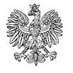 7 SZPITAL MARYNARKI WOJENNEJ Z PRZYCHODNIĄ      Samodzielny Publiczny Zakład Opieki Zdrowotnej    im. kontradmirała profesora Wiesława Łasińskiego               80-305 Gdańsk, ul. Polanki 117  		Gdańsk, dnia 06.04.2023 r.	INFORMACJA O OSZACOWANIU WARTOŚCI ZAMÓWIENIA PUBLICZNEGOw dostawach, usługach, robotach budowlanych zgodnie z art. 222 ust. 4 PzpPrzedmiot zamówienia:  Dostawa środków czystościpostępowanie nr 160/2023/TPNazwa oraz adres Zamawiającego: 7 Szpital Marynarki Wojennej z Przychodnią Samodzielny Publiczny Zakład Opieki Zdrowotnej imienia kontradmirała profesora Wiesława Łasińskiego, 80 – 305 Gdańsk, ul. Polanki 117,tel.: 58 552 63 01, sekretariat@7szmw.pl , www.7szmw.pl.Nazwa i kod zamówienia według Wspólnego Słownika Zamówień (CPV): 39800000-0 Środki czyszczące i polerujące, 39831200-8 Detergenty, 33771000-5 Toaletowe produkty z papieruTermin obowiązywania umowy: 01.05.2023 – 31.10.2024Zamawiający zamierza przeznaczyć w przedmiotowym postępowaniu kwotę brutto: 524 801, 86 zł. w tym:                                                                    kmdr dr n. med. Krzysztof SZABAT                                                                   KOMENDANT                                                                           7 Szpitala Marynarki Wojennej z Przychodnią                                                                     Samodzielnego Publicznego Zakładu Opieki Zdrowotnej                                                                  imienia kontradmirała profesora Wiesława Łasińskiego w GdańskuOSZACOWANIE WARTOŚCI ZAMÓWIENIAOSZACOWANIE WARTOŚCI ZAMÓWIENIAOSZACOWANIE WARTOŚCI ZAMÓWIENIAOSZACOWANIE WARTOŚCI ZAMÓWIENIAOSZACOWANIE WARTOŚCI ZAMÓWIENIAOSZACOWANIE WARTOŚCI ZAMÓWIENIApakietywartość nettowartość netto w eurostawka VAT %wartość VATwartość brutto115 067,403 383,20233 465,5018 532,90233 260,007 468,12237 649,8040 909,803166 000,0037 273,222338 180,00204 180,0049 276,002 082,8123742,0810 018,085138 740,0031 152,332331 910,20170 650,20640 033,008 988,91239 207,5949 240,5976 880,001 544,82231 582,408 462,40816 000,003 592,60233 680,0019 680,0092 543,00571,0023584,893 127,89RAZEM:427 799,4096 056,99x97 002,46524 801,86